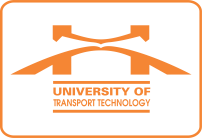 Ngày, thángThời gianĐịa điểm - Nội dungChủ trìThứ Hai16/7SángThứ Hai16/7Chiều
14h00Nội dung: Tổng kết năm học 2016-2017 và xây dựng phương hướng nhiệm vụ năm học 2018-2019.Thành phần: Cán bộ-GV khoa công trìnhKhách mời: BGH; Chủ tịch Hội đồng trường; Lãnh đạo: Phòng Đào tạo, Phòng KHCN-HTQT.Địa điểm: Hội trường Khách sạn Agribank khu du lịch Tam Đảo, Vĩnh Phúc.Lãnh đạo khoa công trìnhThứ Ba
17/7SángThứ Ba
17/7Chiều14h30Nội dung: Hội ý công việc. Phòng ĐT chuẩn bị.Thành phần: Các Phó HT; Ô Lâm, Bà Hạnh, Ô Dũng (ĐT); Ô Trinh (KHCN-HTQT).Địa điểm: PH Hiệu trưởng.Hiệu trưởngThứ Tư18/7Sáng9h00Nội dung: Dự Lễ kỷ niệm 50 năm thành lập Trường CĐ GTVT TWI.Thành phần: Hiệu trưởng, các đơn vị, cá nhân quan tâm.Địa điểm: Trường CĐ GTVT TWI, Ba Vì, Hà Nội.Thứ Tư18/7ChiềuThứ Năm
19/7SángThứ Năm
19/7ChiềuThứ Sáu20/7SángThứ Sáu20/7ChiềuThứ Bảy
21/7Sáng Thứ Bảy
21/7Chiều Chủ nhật
22/7SángChủ nhật
22/7Chiều